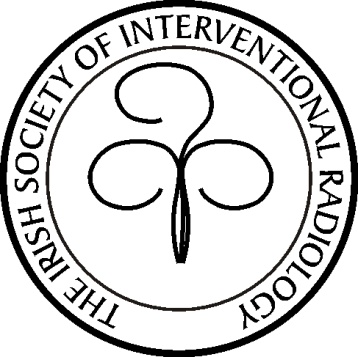 Founded in 1996The Irish Society of Interventional RadiologySpring Meeting 2019Mount Juliet Estate Conference Centre, Co. Kilkenny, IrelandProvisional ProgrammeSaturday May 11th 201914.00RegistrationWelcome Tea/Coffee14:30Didactic sessionForum on IR development The ISIR Annual General Meeting16:45Tea/Coffee17:00Guest Speaker 
20.00Pre dinner Drinks and Dinner, The Open RoomSunday 12th of May 2019Clinical Session Case Presentations & Complications in Interventional Radiology I9.00 - 11.15Tea & Coffee11.30 – 13.00Case Presentations & Complications in Interventional Radiology IIClose of Meetinghttps://isir.ie    			RegistrationRegistration for the meeting will by direct email to the ISIR secretary ibrennan@stjames.ieProvisional closing date for registration is April 30th  .Please contact the hotel directly for accomodation bookings, quoting the ISIR rate.Registration is free to members of the society in good standing , please see recent email correspondance from the ISIR treasurer. CME PointsCME Points will be awarded through The Faculty of Radiologists, RCSI.